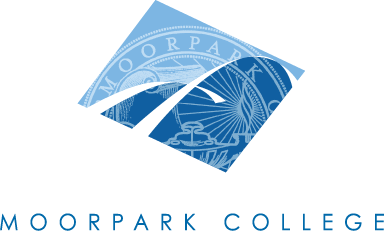 Technical Review Curriculum Sub-CommitteeAGENDAFebruary 7, 20131:00 – 4:00 pm – FH-219Courses to be reviewed:Inactivations:Environmental Technology, CofADeletions:Adjourned at __________ pmPositionNamePresentCo-ChairMary ReesCo-ChairJane HarmonCurriculum SpecialistGlenela RajpaulInstructional Data SpecialistKim WattersAlan CourterArticulationLetrisha MaiLibrary ResourcesMary LaBargeTR RepsChristine AguileraLydia EtmanJanice FeingoldBeth MegillPresentersPresentersTIMECOURSE IDNOTES1:00ANAT M01Technical: GE-A2 (Originator: Audrey Chen)1:15BIOL M02AHOutline Update: GE-A1 (Originator: Maureen Harrigan)1:30BIOL M16Substantial: GE-A1; DE (Originator: Audrey Chen)1:45EATM M15CLOutline Update: (Originator: Brenda Woodhouse)2:00MICR M01Substantial: GE-A1; DE (Originator: Norman Marten)2:15PHSO M01New: DE (Originator: Jazmir Hernandez)2:30Biotechnology, ASProgram Modification: (Originator: Subhash Karkare)3:00Biotechnology, CofAProgram Modification: (Originator: Subhash Karkare)3:15Biotechnology Manufacturing Operator, CofAProgram Modification: (Originator: Subhash Karkare)3:30Dance, AAProgram Modification: (Originator: Robert Salas)3:45Environmental Science, ASProgram Modification: (Originator: Robert Keil)Environmental Studies, AAProgram Modification: (Originator: Robert Keil)Nursing Science, ASProgram Modification: (Originator: Carol Higashida)Political Science, AA-TProgram Modification: (Originator: Lee Ballestero)